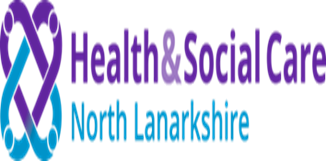 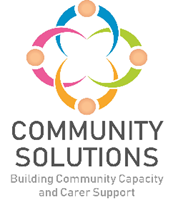 REQUEST FOR ORGANISATION INCLUSION ON LOCATORhttp://www.voluntaryactionnorthlanarkshire.org/locator/By completing and submitting this form you are consenting to the information below being made available on the internet (via Locator) as well on any other publications promoting Community and Voluntary Sector services in North Lanarkshire.  Please therefore ensure that you have included the correct details and have permission from any Third Party contact details which you have included.Organisation NameAddress:Telephone:Signature:E-mail:Website:Main Contact:Service Description:(This will be the descriptor which will appear on Locator describing your service)Date /Times/Cost:Care Group:  Please select all that apply:CarersCare Group:  Please select all that apply:Mental Health and Addictions Care Group:  Please select all that apply:Older People Care Group:  Please select all that apply:Children and Families Care Group:  Please select all that apply:Disability and Long Term Conditions Client Criteria:Referral process:Drop in or contact first:Service Location:Time Limited:Transport Provided:Any additional info (This will be visible to locality hosts & other relevant professionals only)Statement:(I understand that the attached information will be available on the Locator Tool which is an open website.) 